Војводе Момчила број 10-12-16,   тел: 051/433-620 На основу члана 90., члана 70.став 1. и 3. и 6.Закона о јавним набавкама Босне и Херцеговине (Службени гласник  БиХ бр.39/14, 59/22) и члана 20.Правилника о јавним набавкама  Центра и члана 33. Статута Центра за развој пољопривреде и  села, у поступку јавне набавке пружања услуга  осигурања имовине (објеката), Директор Центра, доноси сљедећу:О  Д  Л  У  К  У1. Прихвата се приједлог цијене понуђача „Дунав осигурање“ а.д. Бања Лука и приједлог представника Центра, за јавну набавку директни споразум број:298/24  „Набавка пружања услуга осигурања имовине (објеката) у укупном износу од 1.906,57 КМ.2. Уговорни орган ће приступити реализацији набавке  са понуђачем из тачке 1. ове Одлуке , у складу са позивом за достављање приједлога цијене и понудом понуђача  број: 67195017, 67195001 и 67194972 од 13.03.2024.године достављене од стране изабраног понуђача.3.  Ова одлука је коначна  и ступа на снагу  даном доношења. Образложење: Центар за развој пољопривреде и села Бања Лука,  провео је поступак директног споразума  број: 298/24 - Набавка пружања услуга осигурања имовине (објеката).Процијењена вриједност јавне набавке износи  3.500,00 КМ без ПДВ-а.   Дана 20.03.2024.године, истекао је рок  за достављање приједлога цијене  и представник Центра, Александра Тодоровић, извршила је отварање понуда и констатовала  да је примљена једна понуда: „Дунав осигурање“ а.д. Бања Лука, Укупна цијена понуде износи 1.906,57 КМ.Предложена цијена  је прихватљива за уговорни орган.  Рачунском контролом је утврђено да нема рачунских грешака.  С обзиром  на то да је предложена цијена прихватљива, уговорни орган  је одлучио као у диспозитиву ове Одлуке.  Достављено: Понуђачу			                                                         ДИРЕКТОР Евиденција                                                                   Драшко Илић, дипл.екон.Архива                                                                                 __________________                                                                               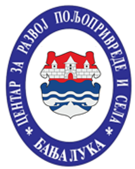 ЦЕНТАР ЗА РАЗВОЈ ПОЉОПРИВРЕДЕ И СЕЛАБАЊА ЛУКА                   Број: 321/24-ОЦЕНТАР ЗА РАЗВОЈ ПОЉОПРИВРЕДЕ И СЕЛАБАЊА ЛУКА               Датум: 20.03.2024.год.